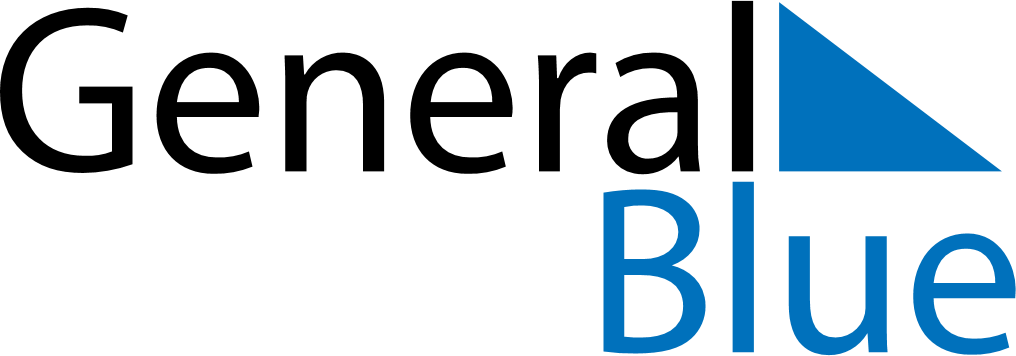 March 2026March 2026March 2026March 2026MalawiMalawiMalawiMondayTuesdayWednesdayThursdayFridaySaturdaySaturdaySunday123456778Martyrs’ Day9101112131414151617181920212122Eid al Fitri23242526272828293031